Конструирование из счетных палочек«Посмотри и сложи»                                    Акимова Раиса Васильевна2021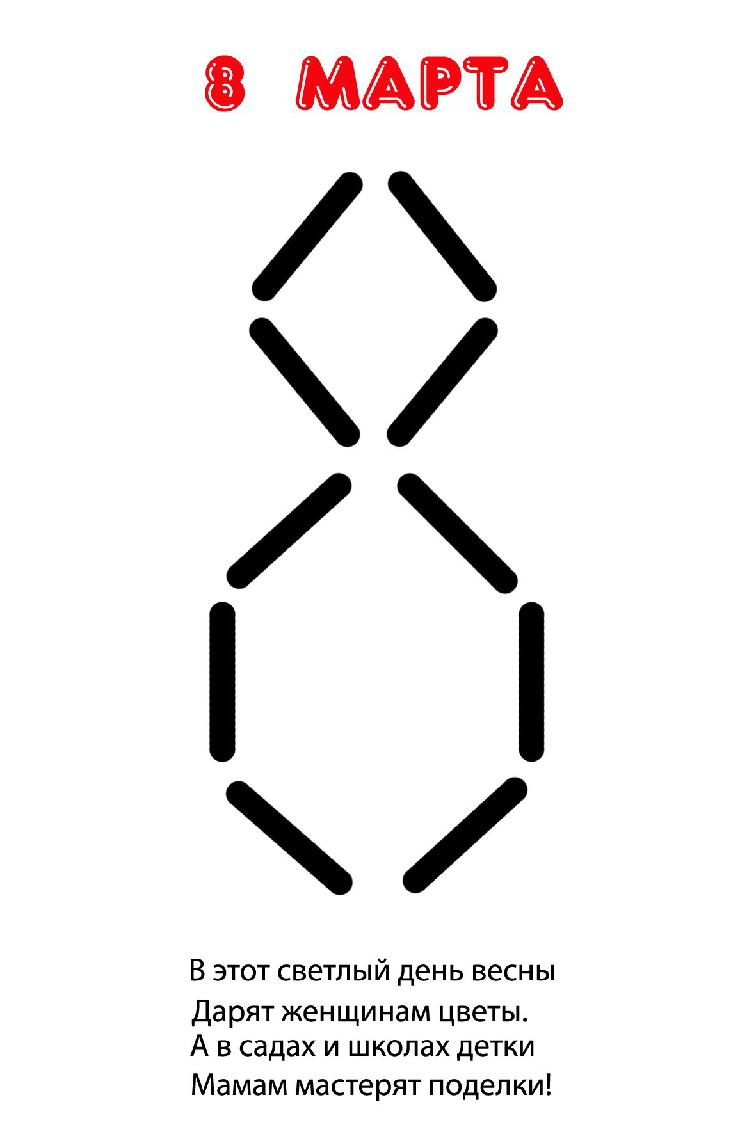 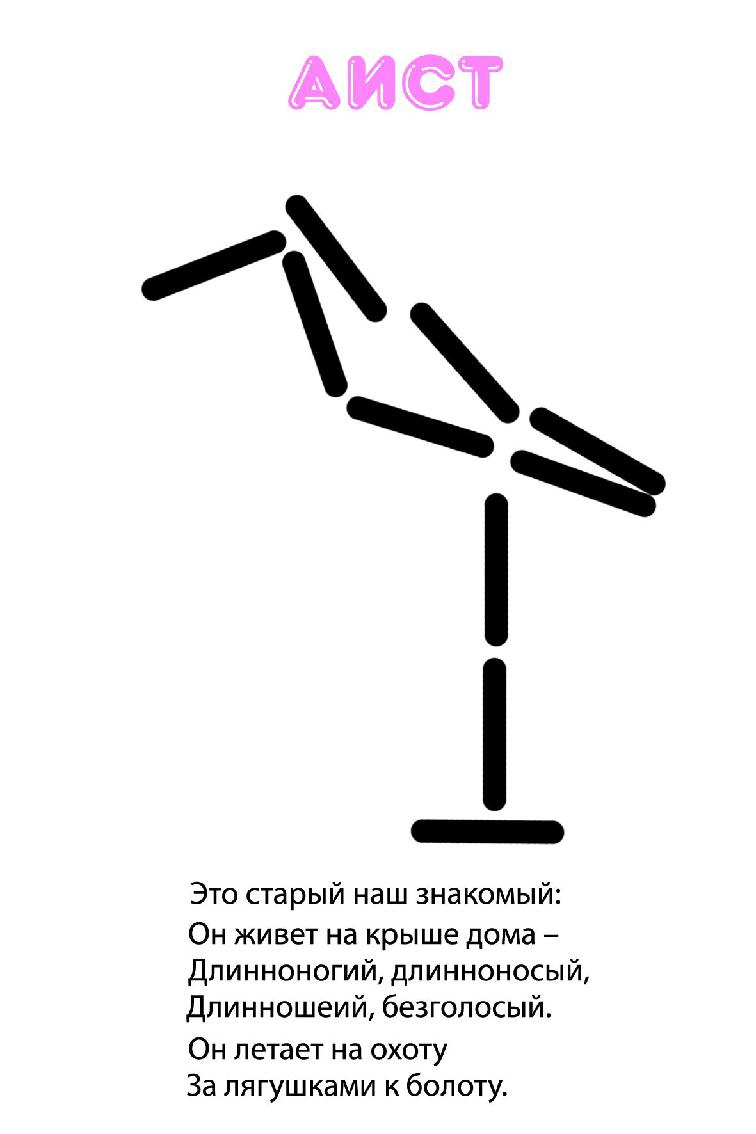 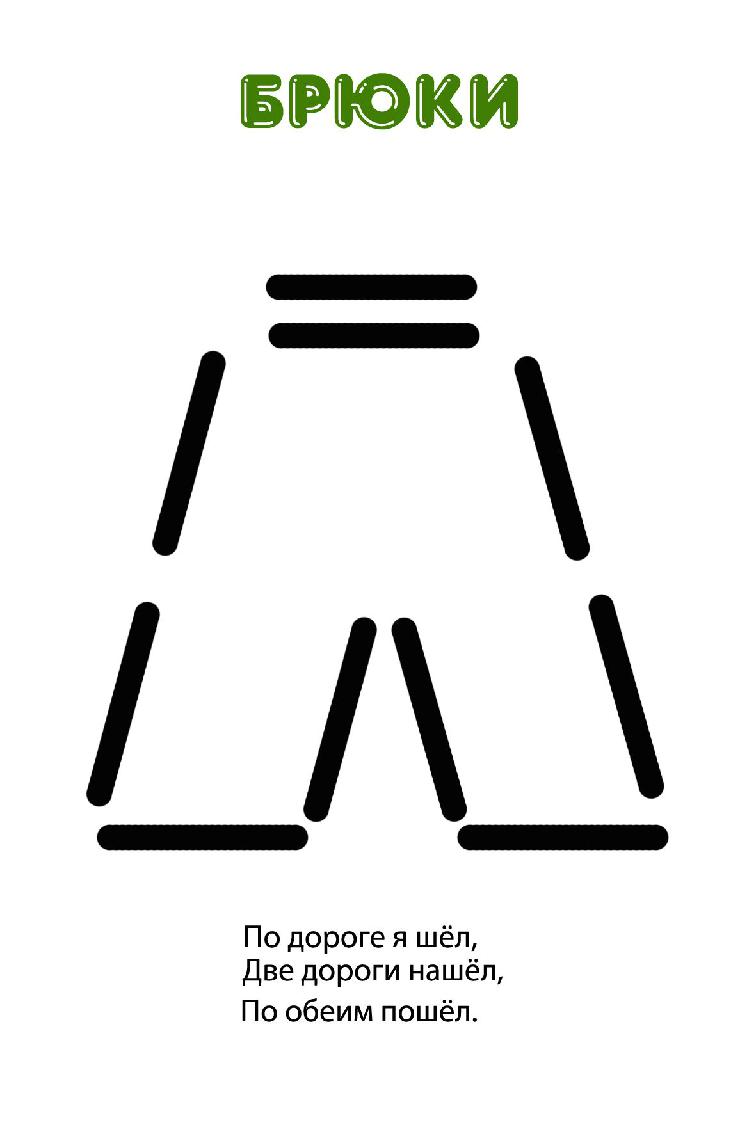 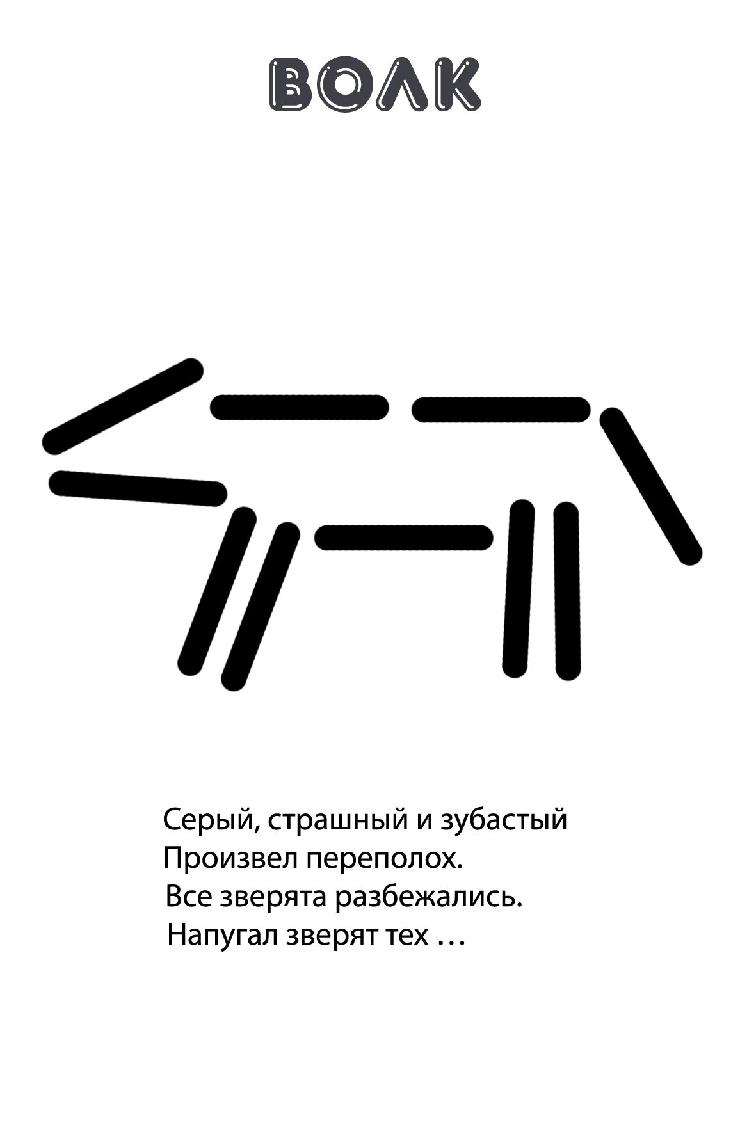 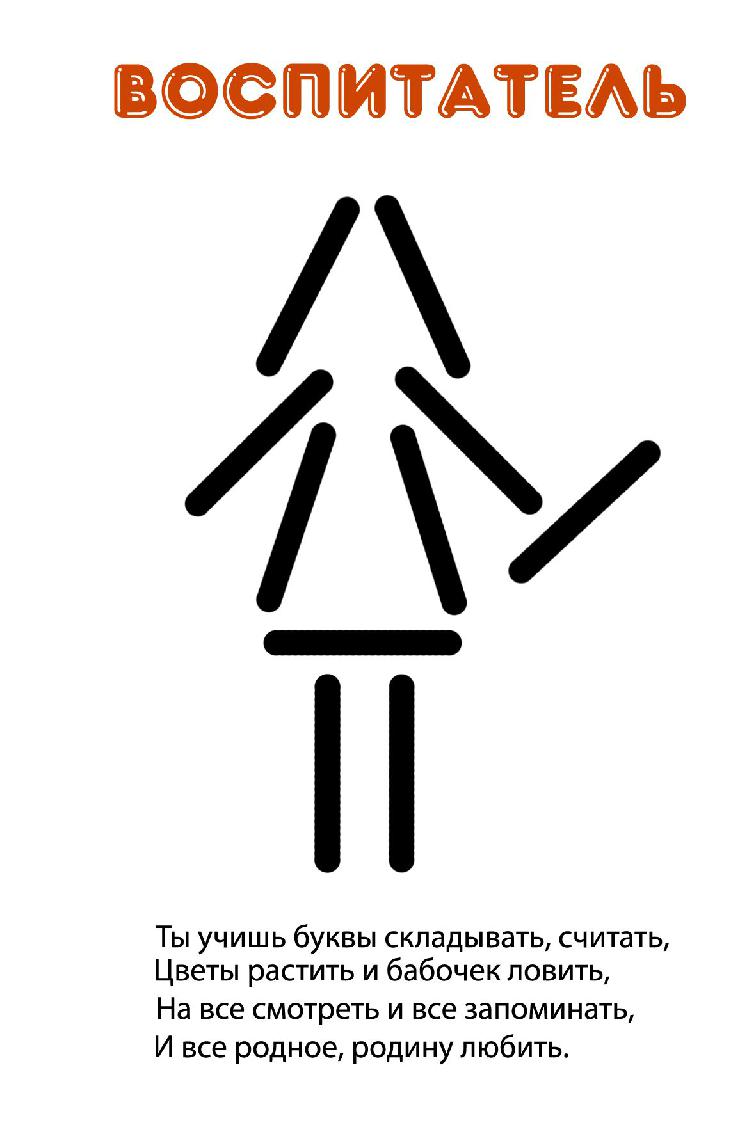 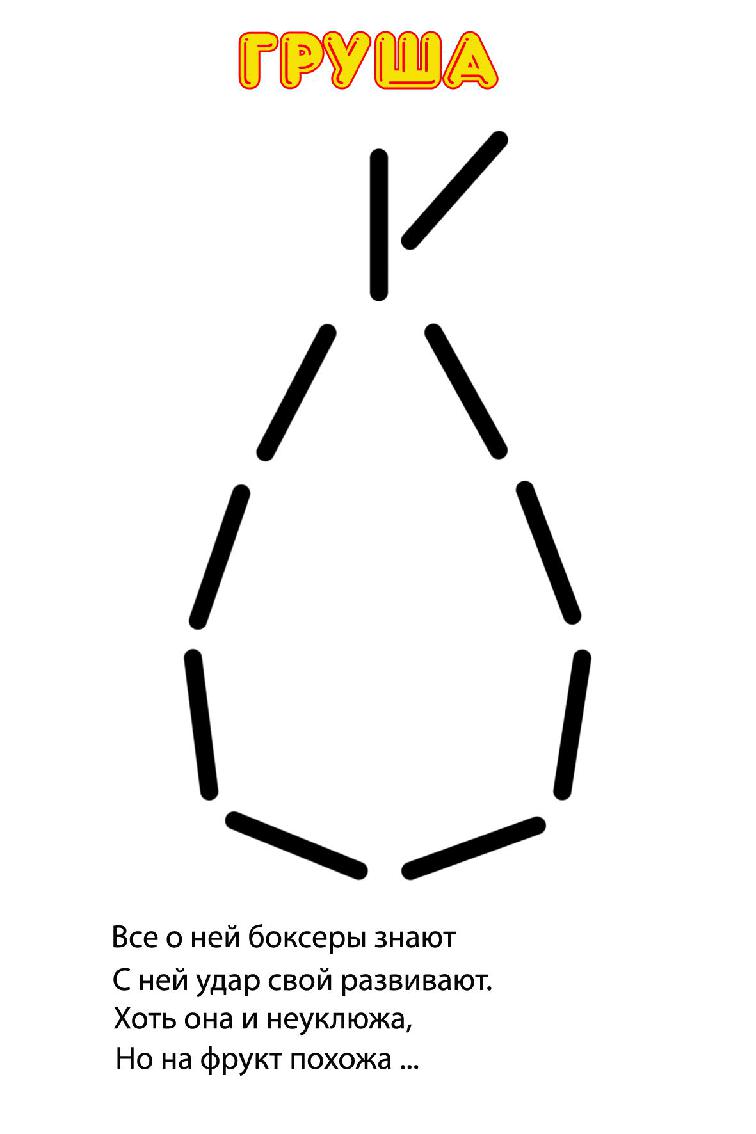 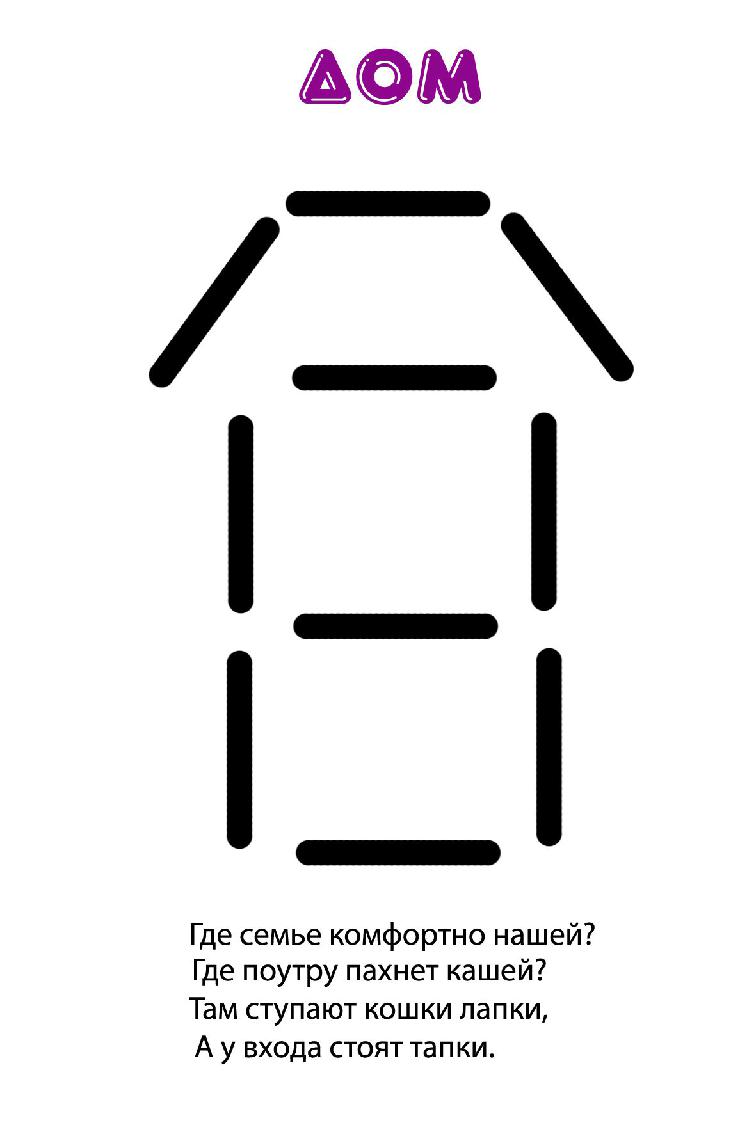 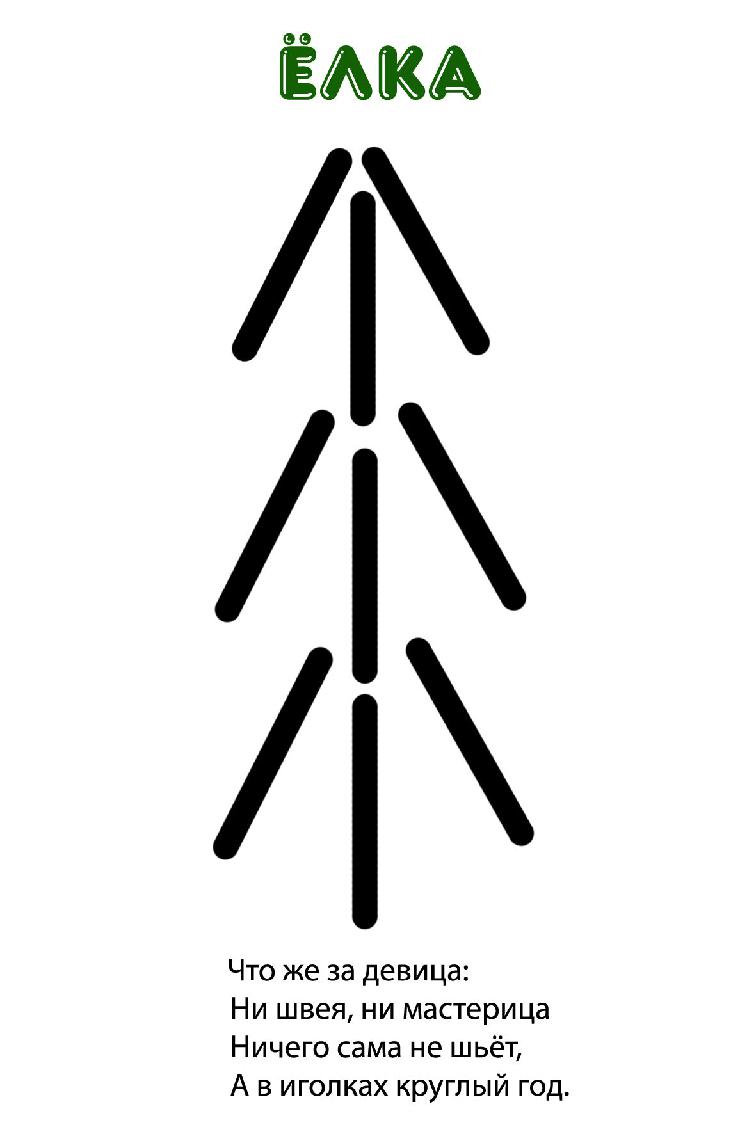 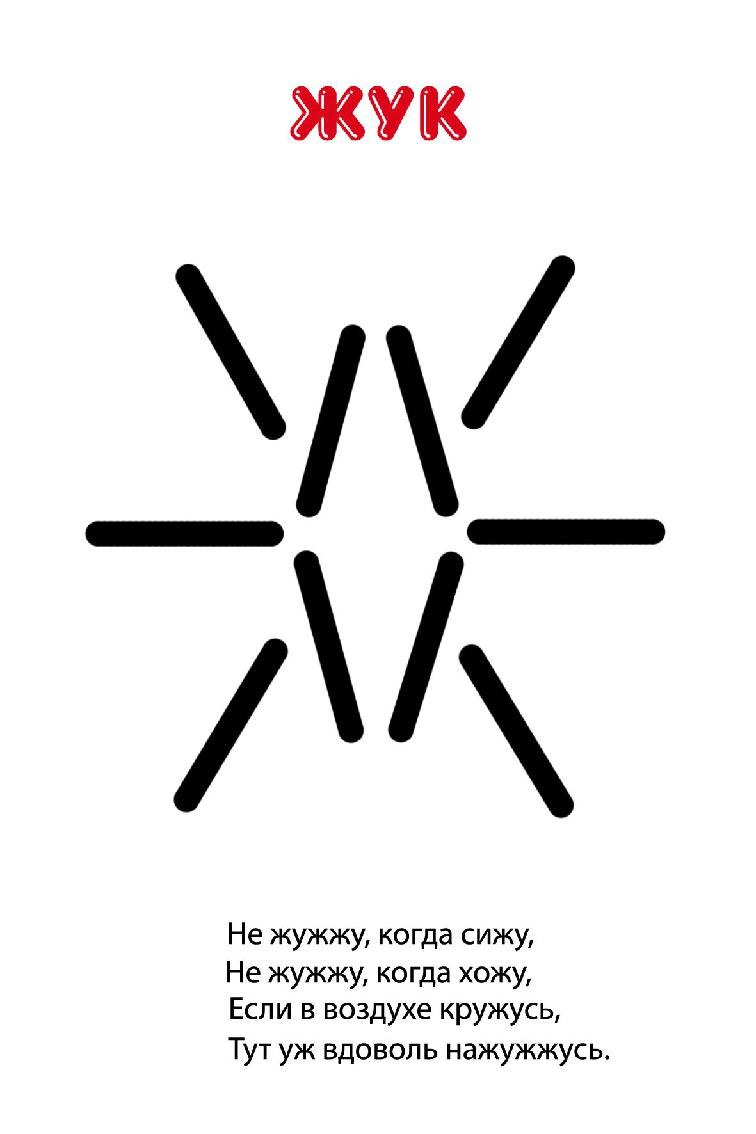 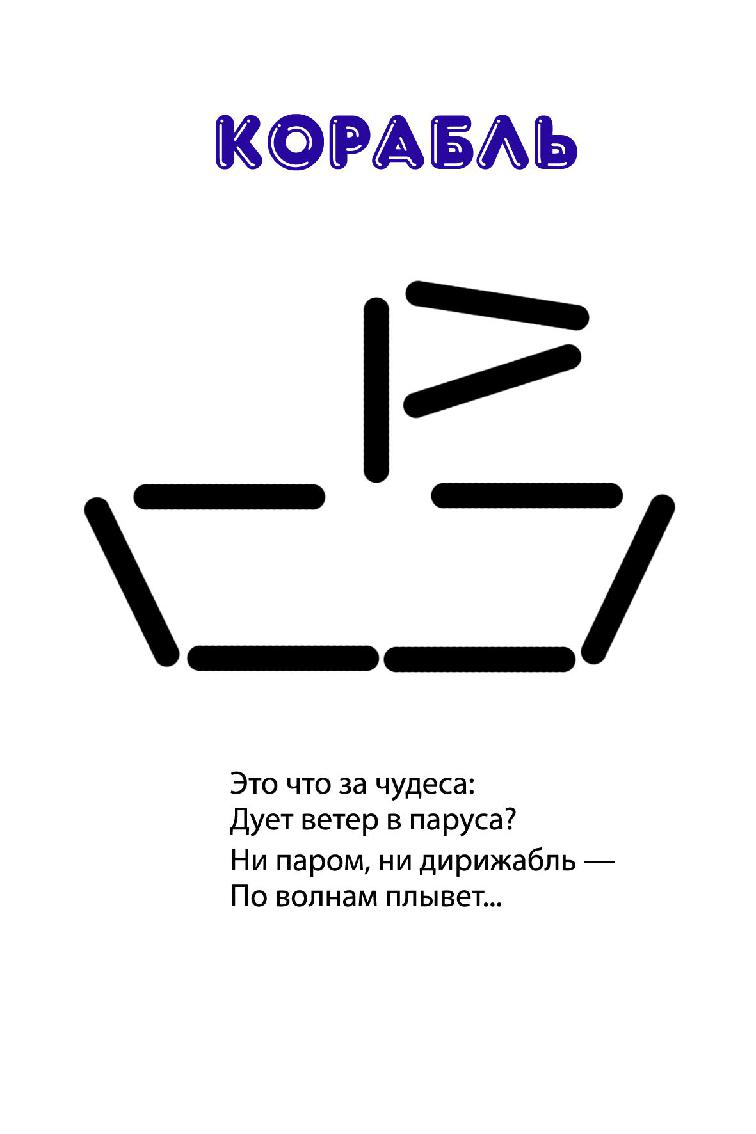 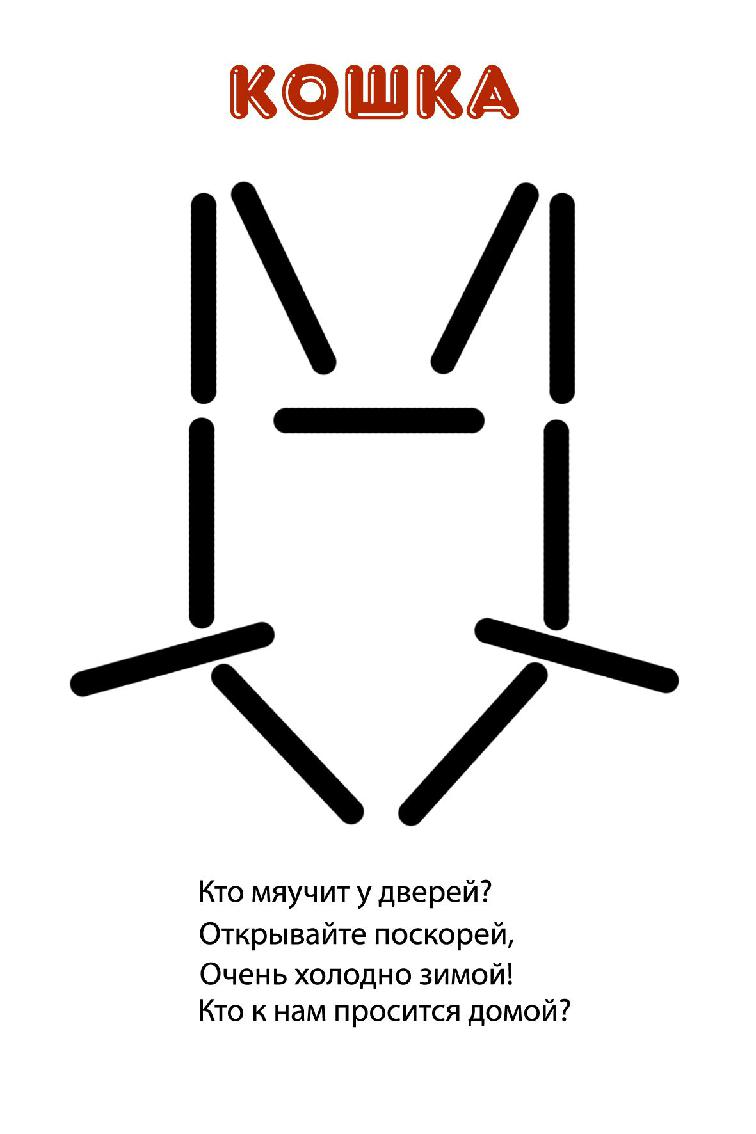 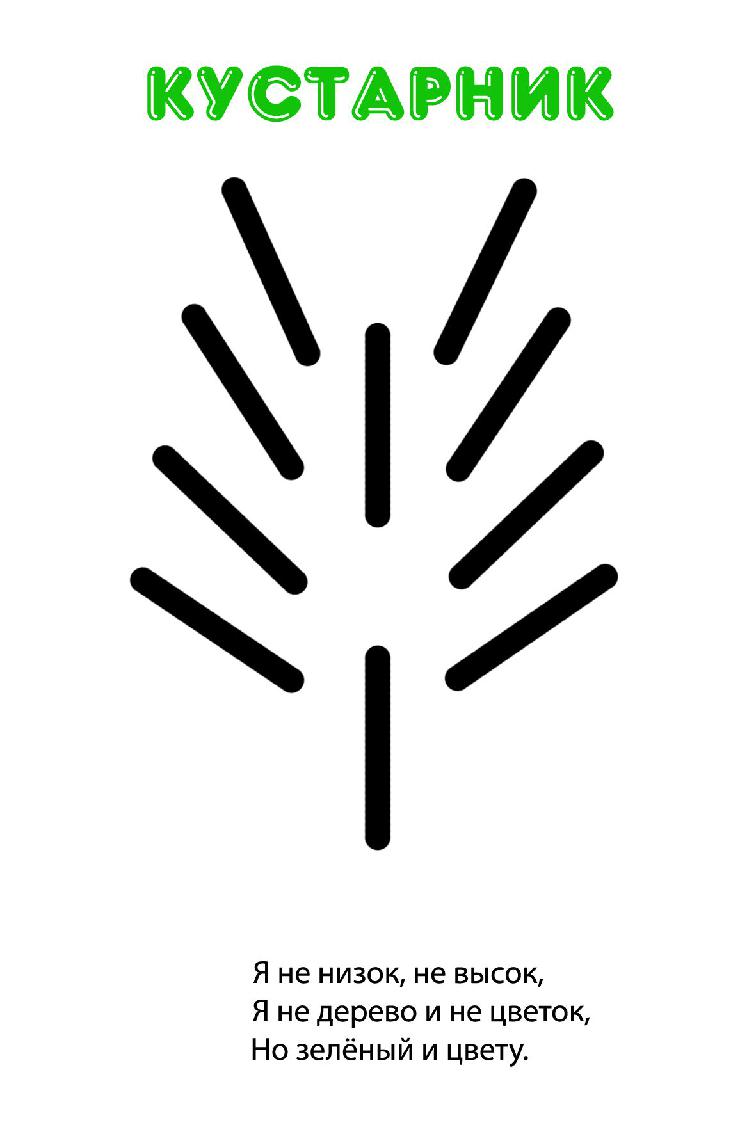 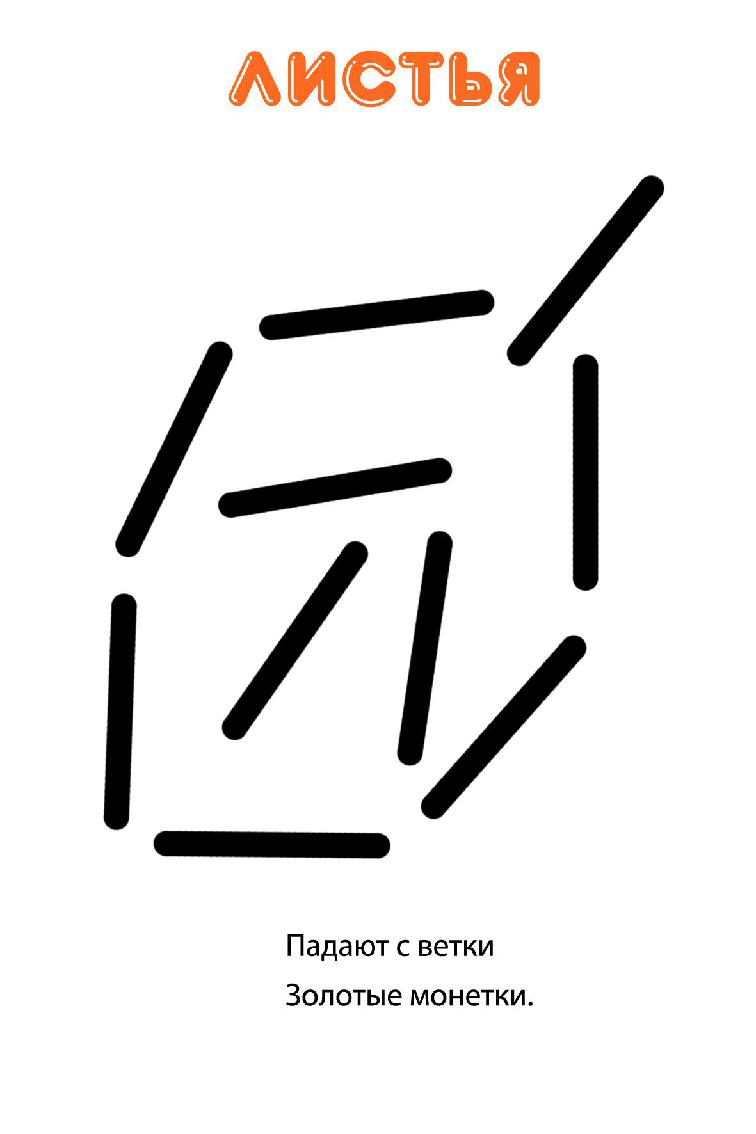 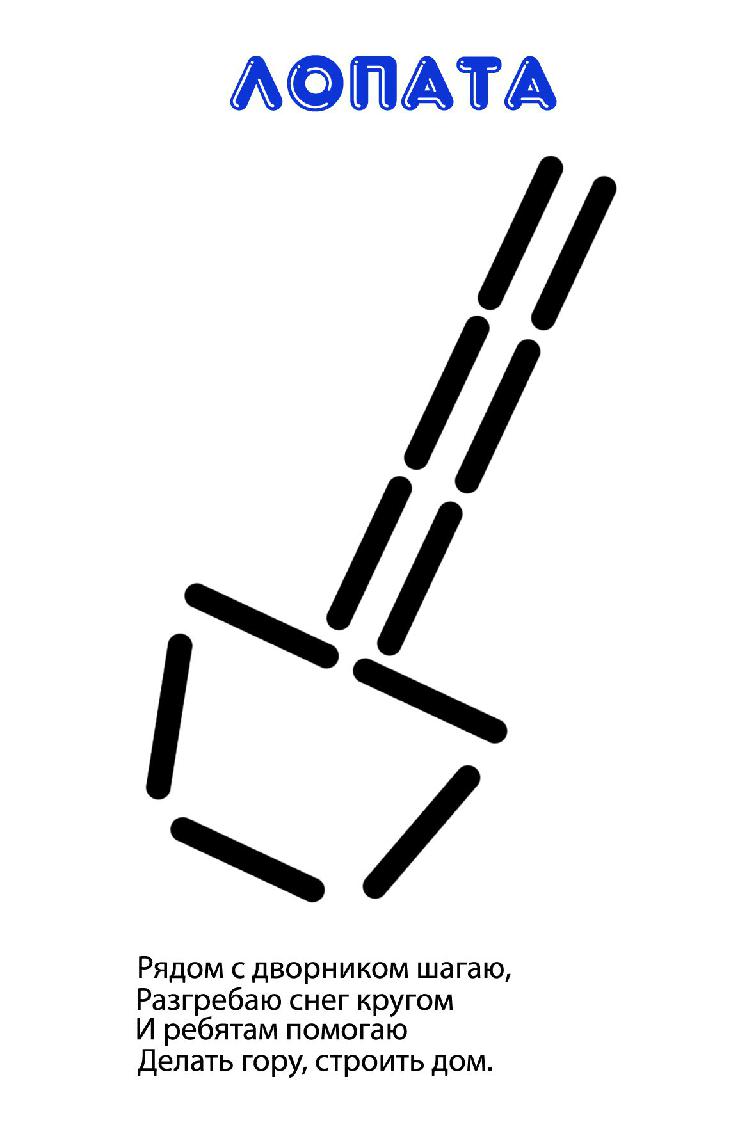 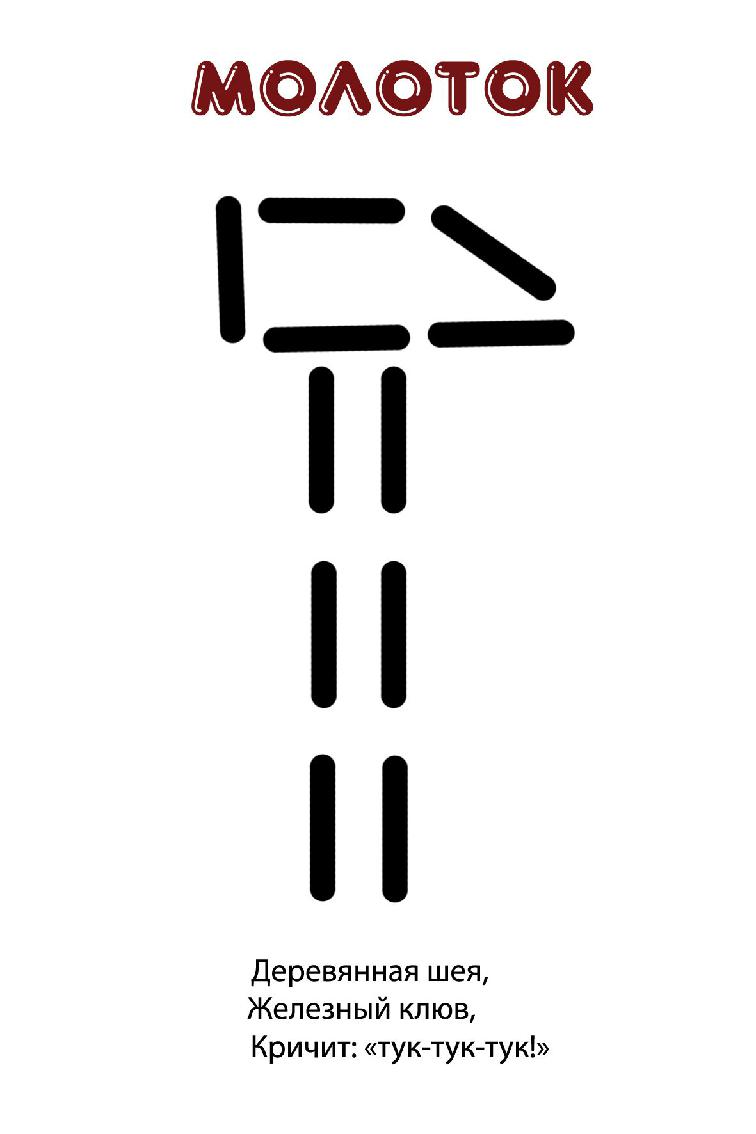 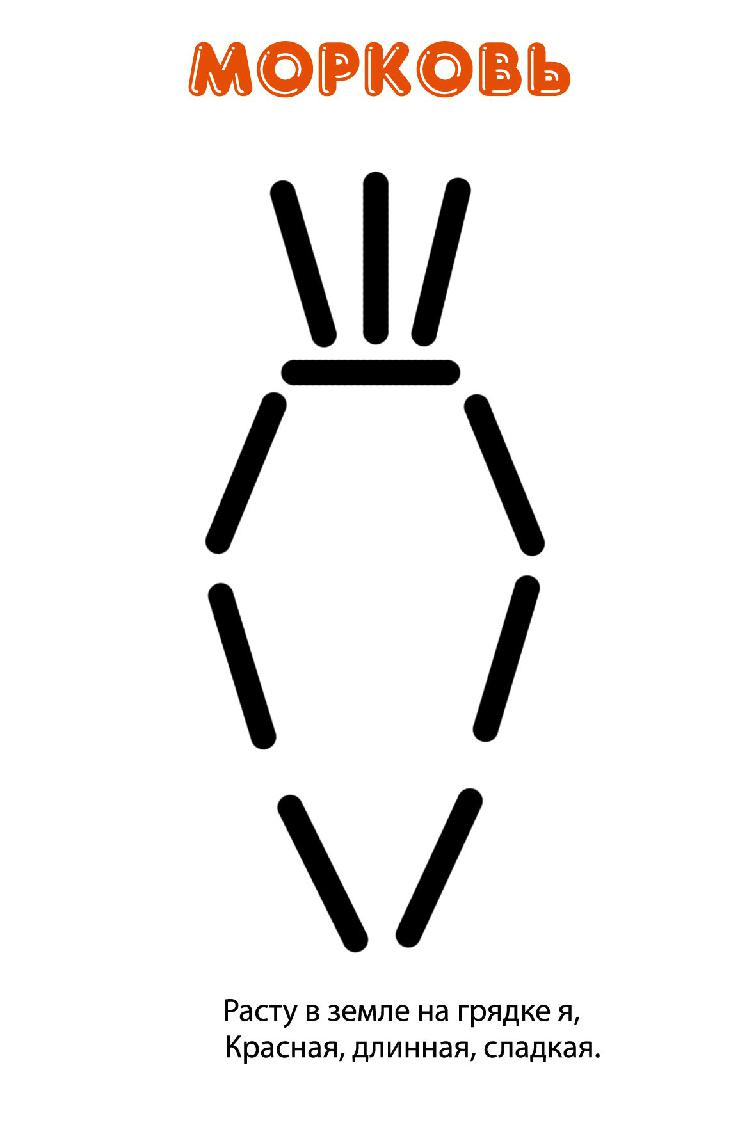 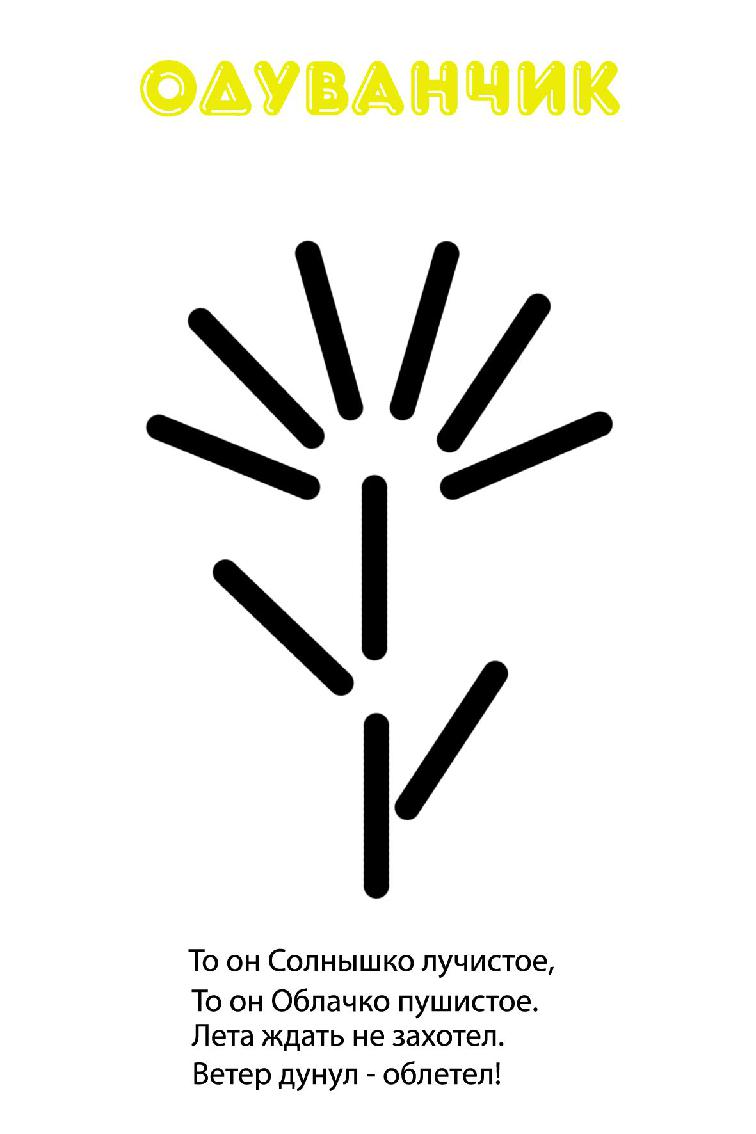 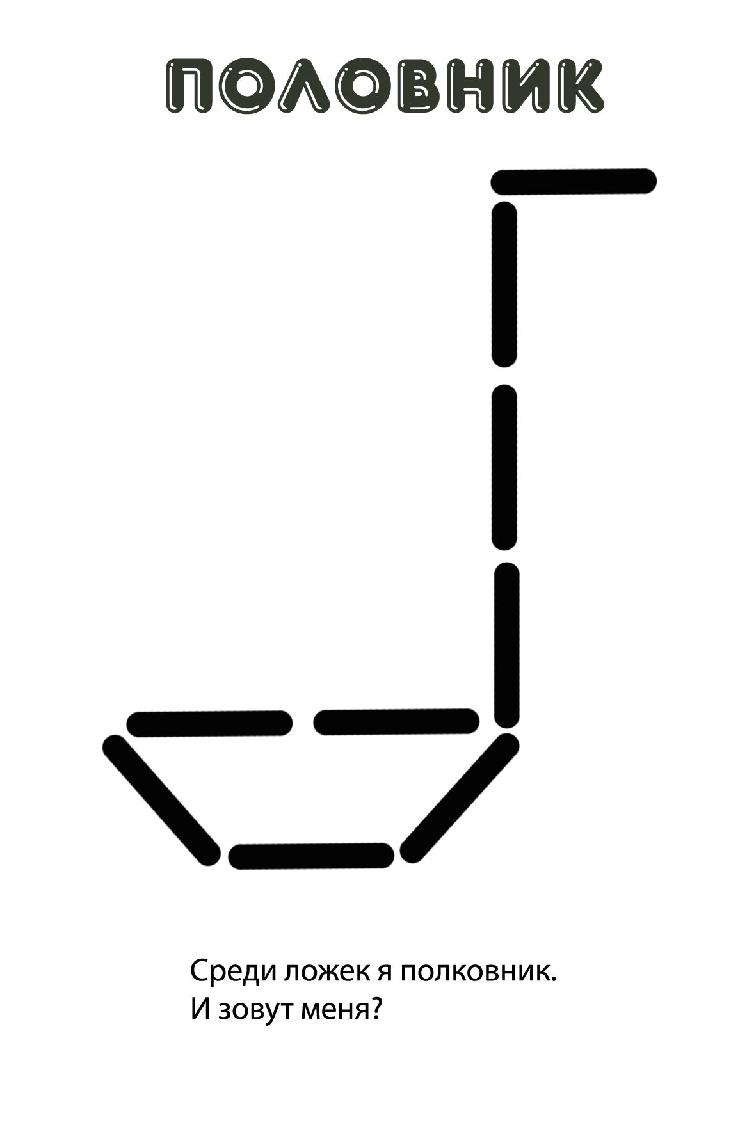 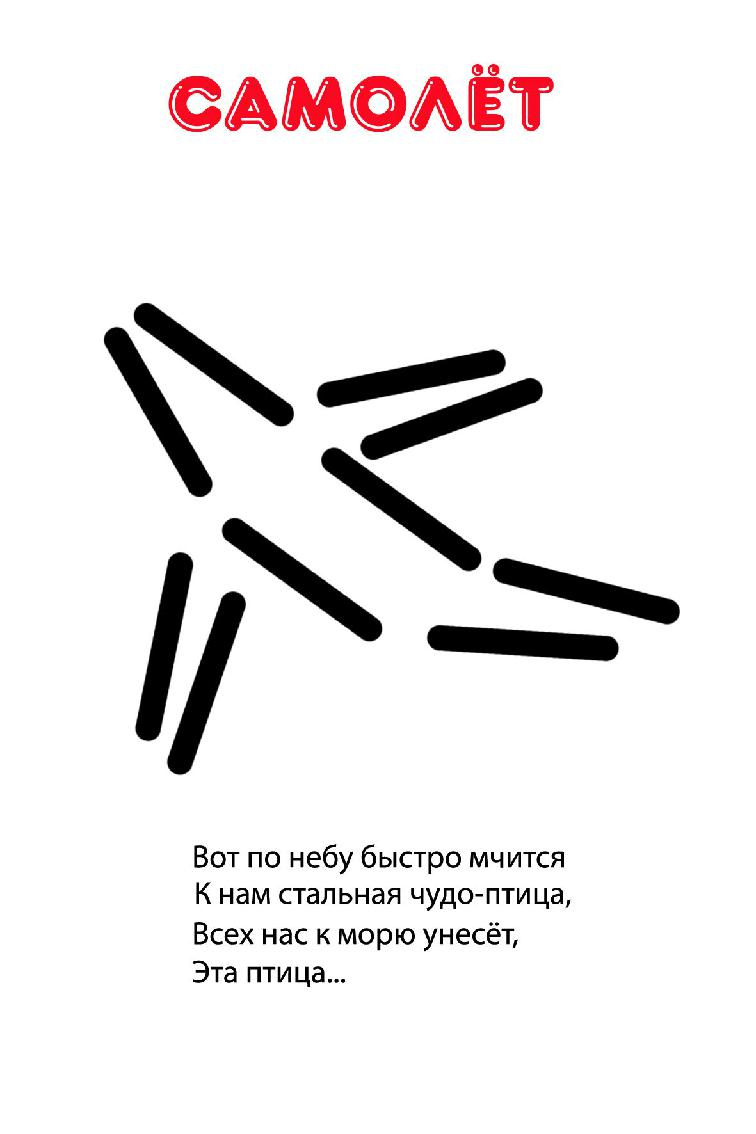 